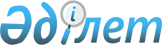 О внесении дополнений и изменения в постановление Правительства Республики Казахстан от 14 июня 2002 года N 647
					
			Утративший силу
			
			
		
					Постановление Правительства Республики Казахстан от 17 августа 2006 года N 780. Утратило силу постановлением Правительства Республики Казахстан от 27 августа 2009 года N 1251



      


Сноска. Утратило силу постановлением Правительства РК от 27.08.2009 


 N 1251 


.



      Правительство Республики Казахстан 

ПОСТАНОВЛЯЕТ:





      1. Внести в 
 постановление 
 Правительства Республики Казахстан от 14 июня 2002 года N 647 "Об утверждении Правил разработки среднесрочных планов социально-экономического развития Республики Казахстан" (САПП Республики Казахстан 2002 г., N 17, ст. 190) следующие дополнения и изменение:



      в Правилах разработки среднесрочных планов социально-экономического развития Республики Казахстан, утвержденных указанным постановлением:



      абзац первый пункта 1 после слов "планов развития национальных компаний," дополнить словами "за исключением национальных компаний, акционером которых является национальный холдинг (далее - национальные компании)";



      подпункт 6) пункта 11 и в абзаце тринадцатом пункта 14 после слов "национальных компаний" дополнить словами", в том числе национальных компаний, акционером которых является национальный холдинг";



      подпункт 3) пункта 19 исключить.




      2. Настоящее постановление вводится в действие со дня подписания. 


      Премьер-Министр




      Республики Казахстан


					© 2012. РГП на ПХВ «Институт законодательства и правовой информации Республики Казахстан» Министерства юстиции Республики Казахстан
				